Лалаянц М.Р., Баудэ Е.А., Олешова В.В.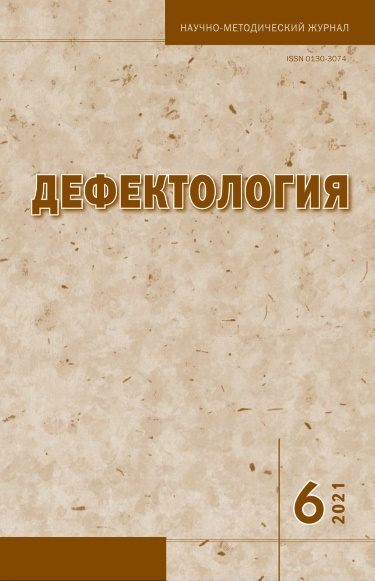 Заболевания спектрааудиторных нейропатий: роль сурдопедагога в диагностике и ведении детей раннего возраста // Дефектология. 2021. № 6. С. 57-65.Аннотация. В статьераскрывается роль медико-педагогического взаимодействия при диагностике детей с заболеваниями спектра аудиторных нейропатий (ANSD). Авторы раскрывают особенности субъективных (психоакустических) и объективных методов исследования слуха при обследовании детей с ANSD, а также выделяют основные группы пациентов с данным нарушением.Ключевые слова: аудиторная нейропатия, сенсоневральная тугоухость, методы исследования слуха, слуховые аппараты, кохлеарная имплантация.